Lieu : Kobayashi Ryu Hombu Dojo à Bourg-Argental. Renseignements : AAAsecretariat@aikido.frLieu : Kobayashi Ryu Hombu Dojo à Bourg-Argental. Renseignements : AAAsecretariat@aikido.frToutes les formations peuvent être suivies en visioconférence2023 – 2024BULLETIN D’INSCRIPTION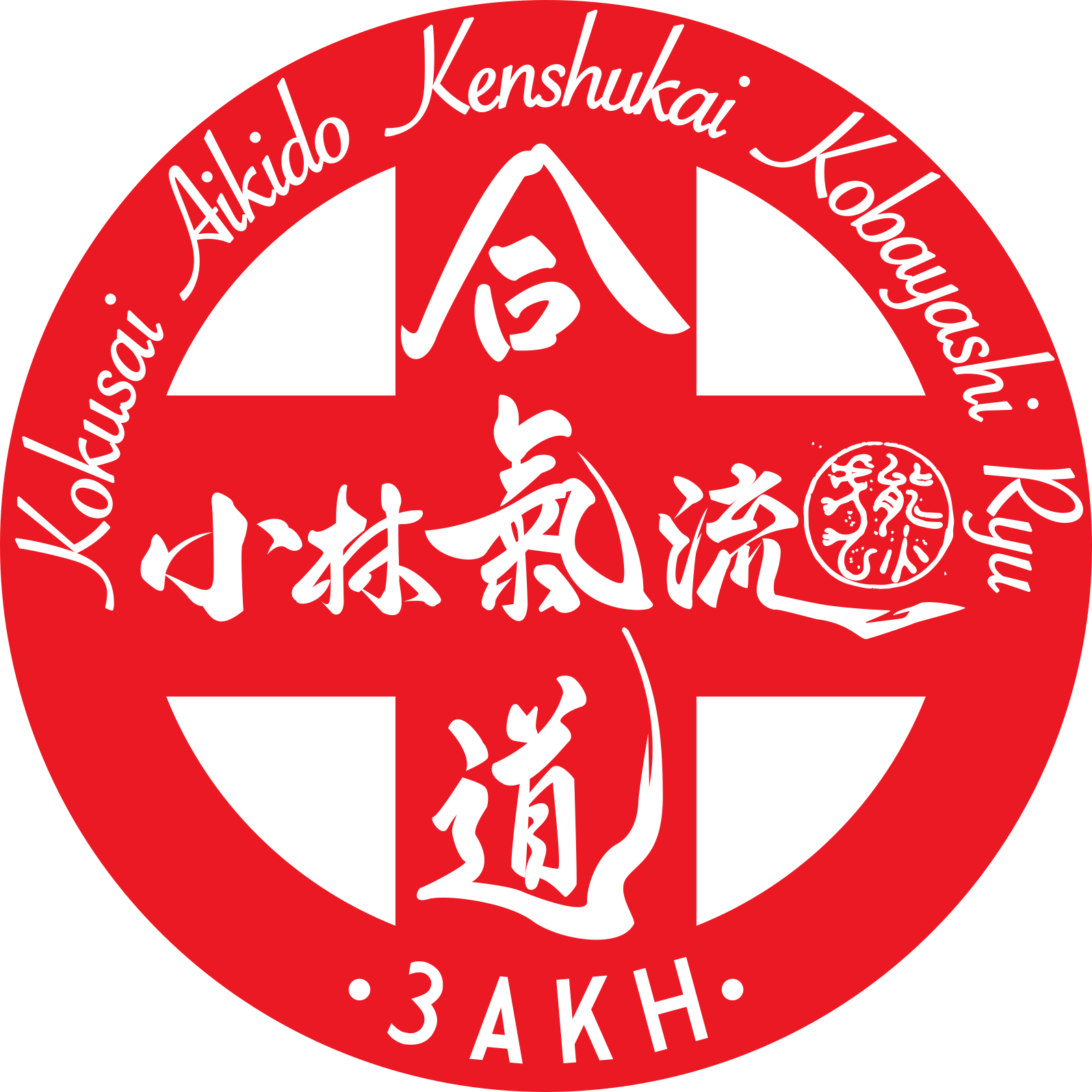 Formations de l’Académie Autonome d’Aikido Kobayashi Hirokazu2023 – 2024AIKIDO - Ecole de Formation à l’Enseignement : EFEEFE et EFE SUPRAPPEL : Le cycle d’EFE sup commence par l'EFE d'été (du 1 au 4 juillet 2023). L’EFE commence en septembre.Néanmoins, les membres de l’EFE peuvent participer à l’EFE d’été en juillet 2023.Dates : EFE d’été + 6 week-ends 1 au 4 juillet 2023 : EFE d’été (Début de la formation pour l’EFE SUP - en option pour l’EFE)9 et 10 septembre 2023 (Début de la formation pour l’EFE)7 et 8 octobre 202316 et 17 décembre 202320 et 21 janvier 20242 et 3 mars 20246 et 7 avril 2024 (EFE COMMUNE)Rq : Dates de l’EFE d’été de la saison 2024-2025 : du 29 juin au 2 juillet 2024Condition d’accès : avoir préalablement suivi une Prépa EFE, grade minimal : sankyuTarifs :EFE SUP : EFE d’été + 6 WE : 600 €EFE : 6WE : 520 € - EFE + EFE d’été : 600 €EFE d’été seulement : 140 €PREPA EFE :Les Prépas EFE sont régionales. Dates : 4 week-ends régionaux + 2 week-ends au Hombu Dojo 25 et 26 novembre 202327 et 28 janvier 202423 et 24 mars 20246 et 7 avril 2024 (EFE COMMUNE)25 et 26 mai 202415 et 16 juin 2024 (PREPA COMMUNE)Condition d’accès : ouvert à tousTarif : PREPA EFE : 390 €CYCLE AIKIKEN – AIKIJODates : 5 week-endsFormations de l’Académie Autonome d’Aikido Kobayashi Hirokazu2023 – 2024AIKISHINTAISO – Institut d’Aikishintaiso : IATIAT SUPDates : 23 et 24 septembre 202314 et 15 octobre 20236 et 7 janvier 2024 (IAT général 1)17 et 18 février 2024 (IAT général 2)23 et 24 mars 202420 et 21 avril 2024Cette formation peut être suivie en visioconférence.Condition d’accès : avoir fait le cycle IAT initialTarif : 600 €IAT INITIAL              NOUVEAU Dates : 6 au 14 juillet 2024Formation intensive avec hébergement complet au dojo.Préparation à l’enseignement, cycle donnant accès à l’IAT.(Possibilité de passage de grade à la fin de la formation).Inscription en avril 2024 par mail : aaasecretariat@aikido.frCondition d’accès : ouvert à tousTarif : 500 € pour la formation (250 euros pour les membres de l’IAT), coût des repas à prévoir en sus IAT GENERALDates :6 et 7 janvier 202417 et 18 février 2024Condition d’accès : ouvert à tousTarif : 200 € (100 € pour les membres de l’IAT initial)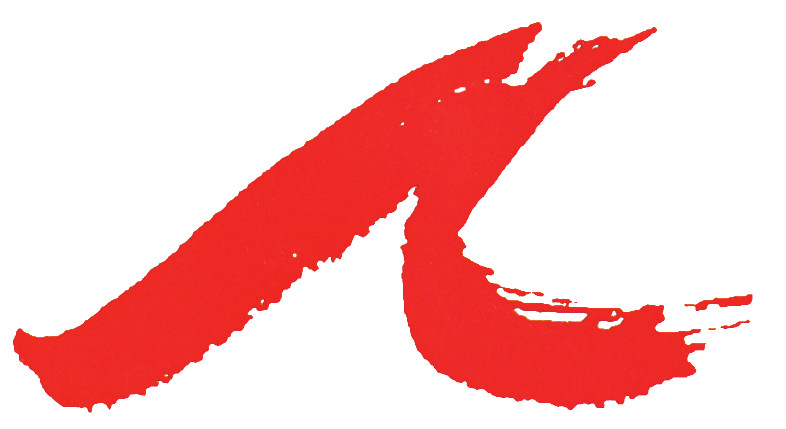 Formations de l’Académie Autonome d’Aikido Kobayashi HirokazuNOMPrénomN° de licence 3AKHClub 3AKHGradeAdresse postaleAdresse mailTéléphoneSouhaite m’inscrire à la (ou les) formation(s) suivante(s) :Souhaite m’inscrire à la (ou les) formation(s) suivante(s) :Intitulé de la formationIntitulé de la formationIntitulé de la formationIntitulé de la formationPour un montant total de Merci de libeller vos chèques à l’ordre de 3AKH et d’adresser votre bulletin d’inscription accompagné de votre règlement à l’adresse suivante : 3AKH – BP 35 – 42220 Bourg-ArgentalPaiement possible par virement, veuillez nous contacter par mail pour obtenir l’IBANMerci de libeller vos chèques à l’ordre de 3AKH et d’adresser votre bulletin d’inscription accompagné de votre règlement à l’adresse suivante : 3AKH – BP 35 – 42220 Bourg-ArgentalPaiement possible par virement, veuillez nous contacter par mail pour obtenir l’IBAN